ঈদের সাথে মিশে আছে আমার 
সুখ দুঃখের নস্টালজিয়া!
......ড. আখতারুজ্জামান।মুসলমানদের জন্যে ঈদ একটা বড় ধরনের ধর্মীয় উৎসব। সকল ভেদাভেদ ভুলে গিয়ে কাঁধে কাঁধ মিলিয়ে এক কাতারে শামিল হয়ে ঈদের নামাজ আদায় শেষে কোলাকুলি করার মাধ্যমে ব্যক্তি, সামাজিক সম্প্রীতি ও সোহার্দ্যপূূর্ণ সম্পর্ক স্থাপন ঈদ উৎসবের অন্যতম লক্ষ্য! ধর্মের সাথে সম্পৃক্ত হলেও কাল পরিক্রমায় ঈদ এখন একটা সার্বজনীন উৎসবে পরিণত হয়েছে। ঈদের দিনে নতুন জামা কাপড় পরে ঈদের নামাজ শেষে কোলাকুলির পরে সবাই একটু ভালমন্দ খাবারের আয়োজন করে আত্মীয় স্বজন বন্ধু বান্ধব নিয়ে একটু হৈ চৈ করে কাটতে পছন্দ করে। ধনী গরীব যে যার সাধ্যমত কেনাকাটা করে দিনটি উদযাপন করে। দুরের ও কাছের সকল নিকটজনেরা "স্বপ্ন যাবে বাড়ি আমার" এর মত আবেগ নিয়ে নাড়ির টানে ছুটে আসে বাবা মা সহ স্ব স্ব পিতৃগৃহে তথা আপজনের কাছে । ঈদের অনেক আগ থেকেই হাটে মাঠে নগরে বন্দরে বাজার ঘাটে সর্বত্র এটার প্রভাব লক্ষ্য করা যায়। বস্তুতঃ বছরে দুই মাসের কিছু বেশি সময়ের ব্যবধানে দুটি ঈদ হলেও একমাস রমজানের রোজা রাখার পরে ঈদুল ফিতরের আবেদনটা সবার কাছে একটু বেশিই থাকে। সবচে বেশি মজা হয় চাঁদ রাতের চাঁদ দেখার পরে। শাওয়ালের চাঁদ দেখার সাথে সাথে ইলেকট্রিনিক মিডিয়াতে শুরু হয় ১৯৩১ সালে রচিত নজরুলের কালজয়ী ঈদের গান/গজল, " ও মন রমজানের ঐ রোজা শেষে এলো খুশির ঈদ...."। কার্যত: ঈদের একটা দিনের সাথে বছরের অনান্য দিনের তেমন কোন পার্থক্য না থাকলেও পার্থক্য বিরাজমান করে মানুষের মনে, মানুষের আত্মায়, মানুষের অনুভূতিতে যার প্রভাব হৃদয় মনকে আন্দোলিত করে, করে উদ্দীপ্ত!! ফলে আবহমান কাল থেকে চলে আসা এবং জন্ম জন্মান্তর হতে অন্তরে গ্রথিত এই ঈদ উৎসবের আবেদন কে কোনভাবেই খাটো করে দেখার কোন উপায় নেই।সময় অবস্থা অবস্থান এবং বয়স বাড়ার সাথে সাথে মানুষের দৃষ্টিভঙ্গি সতত পরিবর্তিত হতে থাকে। ফলে ঈদের দিনের অনুভূতিতেও আসে আমূল পরিবর্তন। 
জীবনের এই পড়ন্ত বেলাতে এসে মনে হচ্ছে পছন্দের একটি ভাল জামাকাপড় আর ঈদের দিনে কিছু নগদ নারায়নের প্রাপ্তিযোগের মাধ্যমে বাঁধাবন্ধনহীন ভাবে ঘুরে বেড়ানো ছোটবেলার ঈদ উদযাপনের আনন্দটাই ছিল বেশি বেশি মজার!ঈদ আসলেই আমি আমার ফেলে আসা অতীতের ঈদের স্মৃতিচারণ করে বেশ নস্টালজিক হয়ে পড়ি; তবে আমার জীবনে ঘটে যাওয়া ঈদ উৎসবের বেশিরভাগটাই দুঃখের আবরণে মোড়া একটা বেদনাবিধূর কথার সাজিও বটে!!সোনার চামচ মুখে নিয়ে তো আর আমাদের জন্ম হয়নি। অনেকগুলো ভাই বোনের মধ্য আমার অবস্থান ছিল লাস্ট বাট ওয়ান অর্থাৎ শেষের আগেরটা।ফলে আমরা মানুষ হয়েছি কতকটা বাপে তাড়ানো মায়ে খেদানোর মত অবস্থায়।
আজকালকের বাবা মাদের মত আমাদের মা বাবাদের অনুভূতি তো ততটা তীব্রতর ছিল না, ফলে ছোটবেলায় জীবনে খুব কম ঈদ অতিবাহিত হয়েছে, যেখানে আমাকে বা আমার অনান্য ভাইবোনদেরকে ঈদের নতুন সাজপোশাক দেয়া হয়েছে। যদি কোনভাবে স্বীয় পরিধেয় বস্ত্রটির মান একটু ভাল থাকতো তাহলে ঈদে নতুন জামা পাবার আশায় গুড়ে বালি পড়তো!
ছোটদের অপেক্ষা যারা বাড়ির অপেক্ষাকৃত বয়স্ক সদস্য ছিলেন উনারা কোন না কেনভাবে তাদের জন্যে নতুন সাজ পোশাক পেলেও আমাদের কপালে তেমন জুটতো না। তাই ছোটবেলা অনেকটা বছর অভিমান করে আর মায়ের সাথে অম্ল উষ্ণ বাক্য বিনিময় কর ঈদের নামাজ পড়া থেকে বিরত থাকতাম।কলেজে পড়ার সময় হাতে দু চার পয়সা বাড়তি থাকাতে এবং স্কলারশীপের টাকা থাকার কারণে কিছু সাজ পোশাক কেনার সুযোগ হতো বৈ কি!আমাদের সময় গ্রাম এলাকায় ঈদ সালামীর কোন ব্যবস্থা ছিল না; বরং আমাদেরকে কটকটি ভাজা, মণ্ডা মিঠাই আর আইসক্রিম খাবারের জন্য দু চার পয়সা নগদ দেয়া হতো। ঈদের মাঠে যেয়ে বাজর চাচার ৫ পয়সা দামের মুখ রঙিন করা আইসক্রিমের স্বাদ যেন এখনো মুখে লেগে আছে। বেশ মনে পড়ে প্রাইমারীতে পড়া অব্দি সর্বোচ্চ ঈদ বোনাস পেয়েছি ২ টাকা। তাতেই যেন খুশি আর ধরে না!!বিশ্ববিদ্যালয়ে পড়ার সময়ে সাজ পোশাক কেনার ব্যাপারে কিছুটা স্বাধীনতা ছিল,কিন্তু সেখানেও আমার তেমন কোন সুখকর সময় যায়নি কারণ পারিবারিক রোষানলে পড়ে আমাকে বাড়ির বাইরে পরপর ৯টি ঈদ করতে হয়েছে। সে আরেক ব্যথাভরা দিনলিপির সাতকাহন!! বিষয়টি একান্তই পারিবারিক এবং স্পর্শকাতর তাই সে আলোচনার মুখে আপাত: কুলুপ এঁটে দিলাম। তবে সেটা নিছকই চক্রান্ত ছিল, সেখানে আমার কোন দায় ছিল না! সেই চক্রান্তে পড়ে আমার জীবনের বহু মূল্যবান সময় বহ্নিশিখার তাপে দগ্ধ হয়েছে। শেষ বিচারে বিজয়ের বরণমালা আমার গলে উঠলেও আমার আজও চিৎকার করে "সবার উপরে" চলচিত্রের ছবি বিশ্বাসের মত কন্ঠ ভারি করে বলতে ইচ্ছে করে, "ফিরিয়ে দাও আমার বারোটি বছর!"চাকুরিতে আসার পর ছেলে মেয়েরা ছোট থাকতে মোটামুটি নিজেদেরকে মত করে কিছু ঈদ ভালমত পালন করেছি। আমাদের দু'সন্তানের বড় ছেলে বয়ঃ প্রাপ্তির সাথে সাথে বেশির ভাগ সময় তার মত করেই ঈদ উদযাপন করে থাকে; কখনো ঈদের নামাজ পড়ে কখনো পড়েনা, কখনো আমার সাথে কখনো বা তার বন্ধুদের সাথে নামাজ আদায় করে বা করেনা । এই তো সবে আজই আমাদের ছেলে একাকী ওর নানাবাড়ি চলে গেছে ঈদ করতে, আমরা বাকি তিন পারিবারিক সদস্য শ্বশুরালয়ে যাব আগামীকাল ঈদের দিন অপরাহ্নে। বাবা মা ভাই বোন মিলে একসাথে ঈদের আনন্দ ভোগ করার স্বীয় অনুভূতির ব্যাপারে আমার পুত্রধন একেবারেই স্বাধীনচেতা!
কী আর করা!!চাকুরিতে আসার পরেও নানান পারিবারিক জটিলতা ও সন্ত্রাসের অভয়ারণ্য খ্যাত নিজের পৈতৃক এলাকার নিরাপত্তা জনিত কারণে পিতৃ নিবাসে তেমন একটা ঈদ করার সুযোগ হয়নি। তাই বেশির ভাগ সময়ই নিজ কর্মস্থলে ঈদ করতে হয়েছে।জীবনে কখনো শ্বশুরবাড়িতে ঈদের নামাজ পড়িনি। সেও আরেক মজাদার কাহিনী!
আমাদের এলাকায় শ্বশুরবাড়িতে জামাইয়ের ঈদ করাকে ভাল চোখে দেখা হয় না। যারা শ্বশুরবাড়িতে ঈদের নামাজ পড়তেন ধরে নেয়া হতো তাদের পৈতৃক বাড়ি বলে কিছু নেই তাই তারা অসহায় হয়ে শ্বশুরবাড়িতে জামাই নামাজ পড়ছেন! কখনো কখনো এ ধরনের জামাইদেরকে প্রকাশ্যে অপ্রকাশ্যে এ নিয়ে কটাক্ষও করা হতো । আমাদের এলাকার জামাইয়েরা ঈদের নামাজ আদায় করে ঈদের রাতে অথবা পরের দিন শ্বশুরবাড়িতে এসে জম্পেশ ভূরিভোজে উদরপূর্তি করবেন, এটা যেন অনেকটা এলাকাভিত্তিক অলিখিত রিচুয়ালস্। সেই আজব পারসেপশন আর রিচুয়ালস্ আজও আমার হৃদয়তন্ত্রীতে স্থায়ী ছাপ ফেলে আছে; তাই আমার ২৭ বছরের বিবাহিত জীবনে কখনো শ্বশুরালয়ে ঈদের নামাজ পড়িনি। অবশ্য এটা নিয়ে আমার শ্বশুরবাড়ির মানুষজনেরও কোন আক্ষেপ নেই কারণ তারা অামার হৃদয়ানুভূতিকে সম্মান জানিয়ে থাকে। আজ চাঁদ রাত্র শুরু হওয়ার সাথে সাথে টেলিভিশন স্ক্রলে শাওয়াল চাঁদ দেখার খবর দেখতে না দেখতেই এক মুহুর্তে আমার মনবীণায় ধ্বনিত প্রতিধ্বনিত হতে শুরু করলো আমার জীবনে ফেলে ঈদের দিনের কত কথা!! আর এসব মনে পড়তেই এক নিমিষেই মোবাইল বাটন আর আঙুলের মিথস্ক্রিয়ায় লিখে ফেললাম আমার আদি-অন্ত ঈদী কড়চার একরাশ নস্টালজিক স্মৃতিকথা!!
ঈদ মোবারক!!DrMd Akhtaruzzaman is feeling nostalgic with Kamal Talukder and 3 others.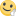 June 25 · Jessore · 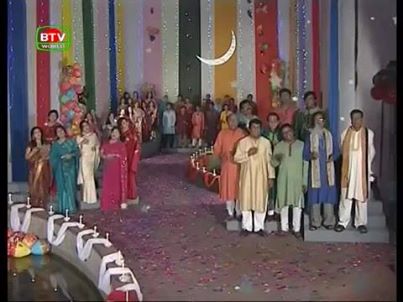 -4:27Top of Form501 ViewsLikeShow more reactionsCommentShare51 Mahfuza Dolly, Sufia Begum and 49 others1 Share14 CommentsComments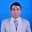 Abdul Amin দোস্ত ঈদ আনন্দ নিয়ে তোমার অসাধারন লেখা খুবই ভাল লাগল। ঈদ মানে আনন্দ। সেই আনন্দ সকলে ভাগাভাগি করে নিতে পারাই প্রকৃত আনন্দ। ধনী, গরিবের ব্যবধান যত কমবে ততই প্রকৃত ঈদ উদযাপন।তোমার লেখার সাথে ভিডিও টাও উপভোগ্য ।LikeShow more reactions· Reply · 1· June 25 at 8:33pm · EditedManage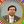 DrMd Akhtaruzzaman দোস্ত তুমি আমাে প্রাণের প্রাণের খাঁটি বন্ধু! তুমি সব সময় আমার লেখা খুঁটে পড়ো এবং সুন্দর মন্তব্য লেখা, তাতে আমার লেখা যত বড়ই হোক না কেন!
ভাল থাক দোস্।
ইদ মোবারক!
মোবারক হো!LikeShow more reactions· Reply · June 25 at 9:40pmManage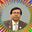 Write a reply...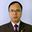 Ashoke Sharma ঈদ মানে খুশী। এই ঈদ আমাদের জীবনের অবিচ্ছেদ্য অংশ। তোমার বর্ননায় ঈদ উদযাপনের সামাজিক ও ধর্মীয় উভয় দিক খুব সুন্দরভাবে ফুটে উঠেছে। তোমার নিজের জীবন কাহিনীর কিয়দংশ এখানে প্রসঙ্গক্রমে উঠে এসেছে যা তোমার জন্য সুখকর অংশ নয় । আমার মনে হয় খোলা আকাশ কি এত ভাল লাগতো যদি কিছু কিছু মেঘ নাহি থাকতো? অনেক অনেক ঈদের শুভেচ্ছা তোমাদের জন্য।LikeShow more reactions· Reply · 1· June 25 at 8:29pmManageDrMd Akhtaruzzaman দাদা আপনার উদাহরণটা অসাধারণ। খোলা আকাশ কি এত ভাল লাগতো যদি কিছু কিছু মেঘ না থাকতো!
দাদা আপনার জন্য সন্ধ্যার গাওয়া গানের লিঙ্কটি দিয়ে দিলাম।
https://www.youtube.com/watch?v=W_KPzS1BtlYLikeShow more reactions· Reply · June 25 at 9:50pm · EditedManageWrite a reply...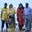 Kamal Talukder ঈদ মোবারক।
দোস্ত, কালের সাক্ষীর মত আমি তোর জীবনের অনেক কিছুর সাক্ষী, তার মধ্যে বিশ্ববিদ্যালয় জীবনের ৯ টি ঈদসহ। ঈদে নতুন জামা কাপড় পাওয়া যেত না একথা শুনলে এযুগের ছেলেমেয়ে বত্রিশ দন্ত বিকশিত করবে এবং করাটাই স্বাভাবিক এখনকার আর্থসামাজিক প্রেক্ষাপটে। ওর...See MoreLikeShow more reactions· Reply · 2· June 25 at 8:55pmManageDrMd Akhtaruzzaman হ্যাঁ কামাল আমার খুব ক্লোজ বন্ধু হওয়ার সুবাদে তুই আমার অনেক কিছুর কালের সাক্ষী। আমার একটা কথার সাথে কিঞ্চিৎ দ্বিমত পোষণ করেছিস। তোর কথা মেনে নিলাম কিন্তু বরাবরই যে আমি একটা ভিন্ন পারিবারিক আবহে বড় হয়েছি সেটা তো তুই সবচে বেশি জানিস। সেজন্য আমার জীবনের সবই তো ছিল Super exceptional !!LikeShow more reactions· Reply · June 25 at 9:56pmManageWrite a reply...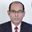 Nizam Uddin তোমার নস্টালজিক অনুভূতি বেশ ভাল লাগলো। হাজার হোক আমরা কুষ্টিয়ার মানুষ তো, তাই তোমার সাথে আমাদের অনেক কিছুর মিল অাছে। আমাদের ওখানে সাধারনত জামাইয়েরা শ্বশুর বাড়িকে ঈদের নামাজ পড়ে না।
তোমার স্মৃতিচারনিক লেখা বরাবরই সুন্দর হচ্ছে। 
এগিয়ে যাও।
ইদ মোবারক"LikeShow more reactions· Reply · 1· June 25 at 9:15pmManageDrMd Akhtaruzzaman ধন্যবাদ নিজাম ভাই।
আপনি আমি একই এলাকার মানুষ সেজন্য আপনি আমার সব কিছুর সাথে মিল খুঁজে পাবেন। আপনার সাথে তো আমার মিলের কোন শেষ নেই!! এতটা মিল দুজনের মধ্যে খুব কম হয়। রক্তের গ্রুপ এক হওয়ার জন্যে মিলটা আরো বেশি।
ভাল থাকবেন, নিজাম ভাই।
ঈদ(ইদ) মোবারক!!LikeShow more reactions· Reply · June 25 at 10:00pmManageWrite a reply...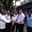 Brdb Jessore Jhikargacha · 7 mutual friends আপনি আমার থেকে ইয়াং, কখনো আর নিজেকে বুড়া বলবেন না।LikeShow more reactions· Reply · 1· June 25 at 9:46pmManageDrMd Akhtaruzzaman যতই ইয়ং বলেন, বয়স আমিকে জানান দিয়ে বলে, আমার বয়স হয়েছে।LikeShow more reactions· Reply · June 25 at 10:02pmManageWrite a reply...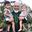 Md Abu Hanif Miah ঈদ মোবারক । তোমার সুখ দুঃখের নস্টালজিয়ার সাথে আমার সুখ দুঃখের নস্টালজিয়ার অনেকটা মিল আছে । আট বছর পূর্বে বাবাকে হারিয়ে মাকে নিয়ে আনন্দেই গত ঈদগুলি কেটেছে । এবার মাও আমাকে ছেড়ে চিরতরে পৃথিবী ছেড়ে চলে গেছে । আমি এখন এতিম অনাথ। এবারের ঈদের আনন্দটা বেদনার বালুচরে ঢেকে যাচ্ছে । দোয়া করো ।LikeShow more reactions· Reply · 1· June 26 at 12:13amManageDrMd Akhtaruzzaman স্যার আনন্দ বেদনা হাসি কান্না আর সুখ দুঃখ নিয়েই তো আমাদের এই জীবন। আসা যাওয়ার খেয়াতরিতে আমরা যাত্রি নিরবধি বৈ কিছুই না।র ছোট্ট জীবন শুরু বরতে করতেই শেষ!
ঈদ মোবারক স্যার।LikeShow more reactions· Reply · June 26 at 12:21amManageWrite a reply...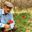 MD Abul Kashem Dostu I have gone through your Eid feature & feel happy hearing the sweet memories of your early life. Really the eid of those days were so charming & enjoyable . We got very few but we enjoyed it very much. A single New eid dress was a thing of proud . Thnx dostu for having a nice writeup.LikeShow more reactions· Reply · 1· June 26 at 12:47amManage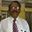 Shamsul Anower 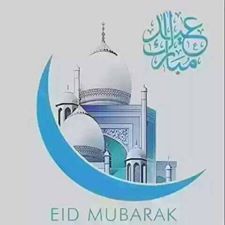 LikeShow more reactions· Reply · 1· June 26 at 1:25amManageDrMd Akhtaruzzaman 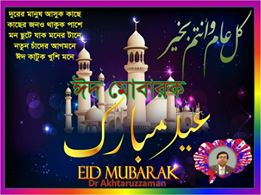 LikeShow more reactions· Reply · June 26 at 12:30pmManageWrite a reply...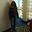 Dilruba Shewly Thanks Akhtar for sharing your feelings in this Eid time! I appreciated your writing as always I do but don't worry my friend now a day everything is changing! So you can go to your mother in law's house Day before Eid and pray there that would be very surprise and so they feel very proud I'm sure!! You can try next time and give them some opportunity to do best for you!!! I liked the song you sent to Ashoke Sharma dada !!! I'm waiting for your Eid enjoyed pictures!!!LikeShow more reactions· Reply · 1· June 27 at 3:05amManageDrMd Akhtaruzzaman Thanks friend for your suggestion.I do agree with that the real scenarios are being changed now a days. 
Now I can reshuffle my decision and enjoy my eid festivals at my father in law's house, but after 27 years of my marriage I would not feel happy if...See MoreLikeShow more reactions· Reply · 1· June 29 at 6:56amManage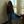 Dilruba Shewly Thanks Akhtar!!!LikeShow more reactions· Reply · 1· June 29 at 7:02amManageWrite a reply...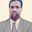 Tofail Ahmed Chowdhury Manik Words are few to express my feeling;Your write-up on "retrospective nostalgia " in one word "excellent"or more than that.LikeShow more reactions· Reply · 1· June 27 at 10:05amManageDrMd Akhtaruzzaman Thanks my dear friend. You always offer very good comments regarding my each and every comments but you r highly irregular at virtual world of fb.Nevertheless I enjoyed few moments with you at my residential town Jessore.LikeShow more reactions· Reply · June 29 at 6:59amManageWrite a reply...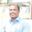 Rawnak Mahmud অসাধারণ সুন্দর লিখেছ বন্ধু। একটা বই লিখে ফেল।LikeShow more reactions· Reply · 1· June 27 at 10:17amManageDrMd Akhtaruzzaman ধন্যবাদ বন্ধু। 
বই লেখার মত লেখক তো আমরা না; তবুও তোমার প্রস্তাব সাদরে গ্রহণ করলাম।
দেখি কী করা যায়?
ভাল থেক দোস্।LikeShow more reactions· Reply · June 29 at 7:01amManageWrite a reply...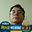 Md Abdul Jabber Eider surchargeLikeShow more reactions· Reply · 1· June 27 at 6:51pmManageDrMd Akhtaruzzaman তা হবে হয়ত! 
ভাল থাকিস দোস্।LikeShow more reactions· Reply · June 29 at 7:01amManageWrite a reply...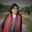 Naz Kamal Sosur Khub valo lagloLikeShow more reactions· Reply · 1· June 30 at 5:50pmManageDrMd Akhtaruzzaman শ্বশুরের লেখা বউমার ভাল না লেগে উপায় আছে কি?Like· Reply · July 1 at 3:08pmManageWrite a reply...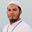 Md Imtiaz Uddin OsadharonLikeShow more reactions· Reply · 1· July 1 at 4:48pmManageWrite a comment...Bottom of Form